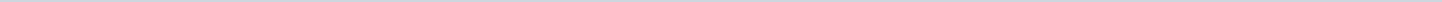 Index (17 onderwerpen)1 059 2023 RIB Voornemen en voorstel voor participatie Delta Rhine Corridor2 061 2023 RIB JOGG overeenkomst3 060 2023 RIB Beverbeheerplan4 056 2023 RIB Projectpartnerschap van gemeente Venlo met Oekraïense stad Kropywnyzkyj5 044 2023 RIB Handelingsperspectief Bolwaterstraat6 RIB 2023-55 Uitstel subsidieverlening Stg. Hagerhof 7 RIB 2023-51 Motie groenblauwe schoolpleinen8 RIB 2023-49 Jaarverslag VTH 20229 RIB 2023-46 motie zwemmen onder schooltijd10 048 2023 RIB Vaststelling herijking Actieprogramma Toerisme en Recreatie Noord-Limburg11 021 2023 RIB Laaggeletterdheid12 030 2023 RIB Kentekenonderzoek Kaldenkerkerweg Tegelen13 034 2023 RIB TRAP 202314 036 2023 RIB Ontwikkelend beheer15 038 2023 RIB Management samenvatting Leger des Heils tussenvoorziening beschermd wonen16 039 2023 RIB Terugkoppeling actiepunten omgevingsdialoog Hakkesstraat-Hendrikkenhofstraat17 041 2023 RIB Informatieveiligheid en ENSIA 2022059 2023 RIB Voornemen en voorstel voor participatie Delta Rhine CorridorMetadataDocumenten (3)061 2023 RIB JOGG overeenkomstMetadataDocumenten (3)060 2023 RIB BeverbeheerplanMetadataDocumenten (2)056 2023 RIB Projectpartnerschap van gemeente Venlo met Oekraïense stad KropywnyzkyjMetadataDocumenten (1)044 2023 RIB Handelingsperspectief BolwaterstraatMetadataDocumenten (2)RIB 2023-55 Uitstel subsidieverlening Stg. Hagerhof MetadataDocumenten (1)RIB 2023-51 Motie groenblauwe schoolpleinenMetadataDocumenten (2)RIB 2023-49 Jaarverslag VTH 2022MetadataDocumenten (2)RIB 2023-46 motie zwemmen onder schooltijdMetadataDocumenten (2)048 2023 RIB Vaststelling herijking Actieprogramma Toerisme en Recreatie Noord-LimburgMetadataDocumenten (2)021 2023 RIB LaaggeletterdheidMetadataDocumenten (4)030 2023 RIB Kentekenonderzoek Kaldenkerkerweg TegelenMetadataDocumenten (2)034 2023 RIB TRAP 2023MetadataDocumenten (2)036 2023 RIB Ontwikkelend beheerMetadataDocumenten (1)038 2023 RIB Management samenvatting Leger des Heils tussenvoorziening beschermd wonenMetadataDocumenten (2)039 2023 RIB Terugkoppeling actiepunten omgevingsdialoog Hakkesstraat-HendrikkenhofstraatMetadataDocumenten (2)041 2023 RIB Informatieveiligheid en ENSIA 2022MetadataDocumenten (1)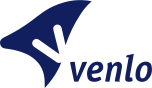 Gemeente VenloAangemaakt op:Gemeente Venlo29-03-2024 11:00RaadsinformatiebrievenPeriode: 2023Laatst gewijzigd26-05-2023 09:32ZichtbaarheidOpenbaarStatus-#Naam van documentPub. datumInfo1.059 2023 RIB Bijlage 2 - RIB 2021-80 Buisleidingen haalbaarheidsonderzoek Rotterdam-Chemelot26-05-2023PDF,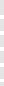 431,13 KB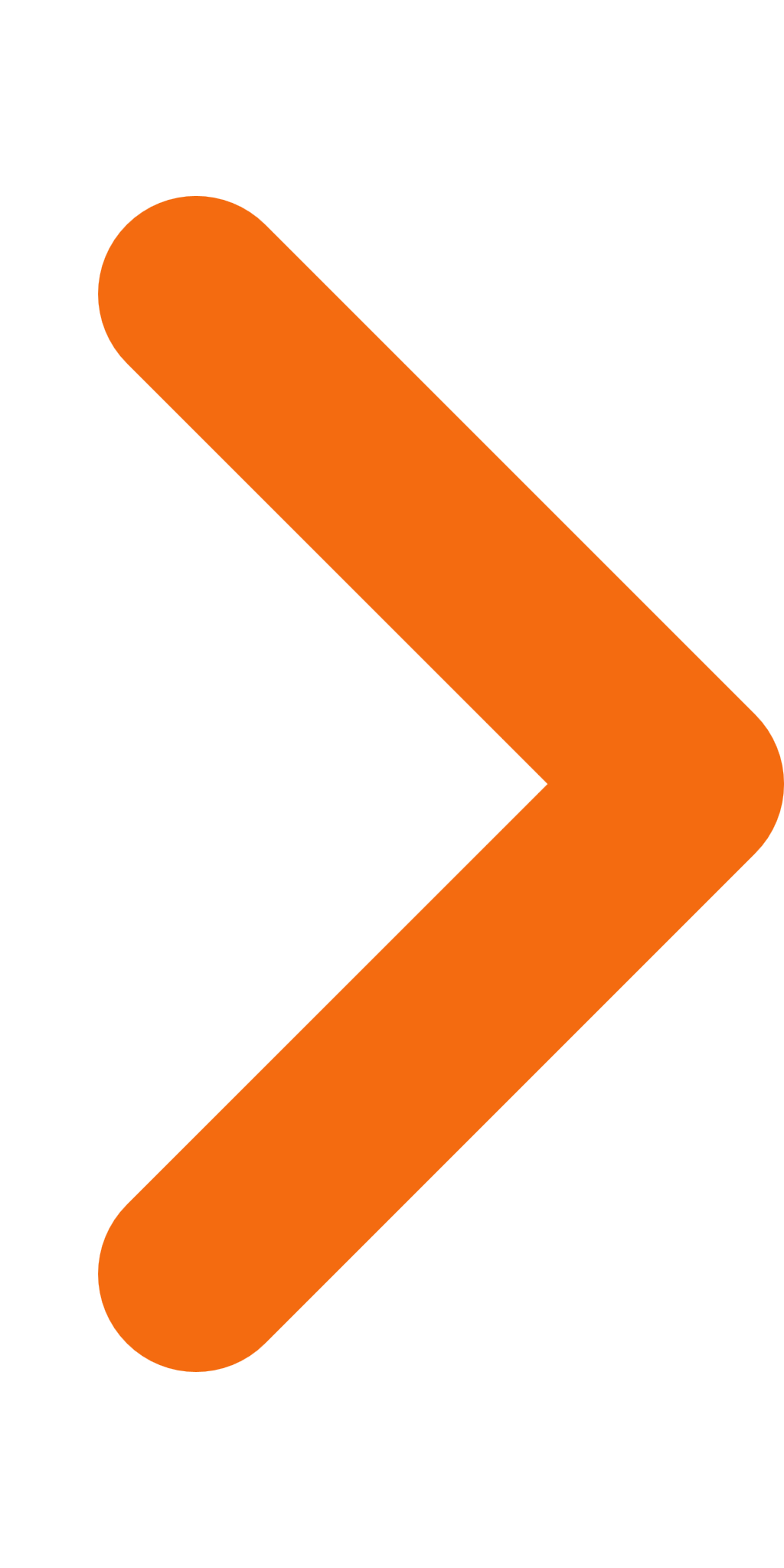 2.059 2023 RIB Voornemen en voorstel voor participatie Delta Rhine Corridor26-05-2023PDF,368,27 KB3.059 2023 RIB Bijlage 1 - Voornemen en voorstel voor participatie - Delta Rhine Corridor26-05-2023PDF,938,31 KBLaatst gewijzigd25-05-2023 16:24ZichtbaarheidOpenbaarStatus-#Naam van documentPub. datumInfo1.061 2023 RIB Bijlage 1 Samenwerkingsovereenkomst Ketenaanpak JOGG (2)25-05-2023PDF,134,77 KB2.061 2023 RIB JOGG overeenkomst25-05-2023PDF,113,89 KB3.061 203 RIB Bijlag 2 De JOGG-aanpak25-05-2023PDF,171,56 KBLaatst gewijzigd25-05-2023 16:23ZichtbaarheidOpenbaarStatus-#Naam van documentPub. datumInfo1.060 2023 RIB Beverbeheerplan25-05-2023PDF,144,77 KB2.060 2023 RIB Bijlage Rapport beverbeheerplan Venlo25-05-2023PDF,8,19 MBLaatst gewijzigd25-05-2023 16:23ZichtbaarheidOpenbaarStatus-#Naam van documentPub. datumInfo1.056 2023 RIB Projectpartnerschap van gemeente Venlo met Oekraïense stad Kropywnyzkyj25-05-2023PDF,177,02 KBLaatst gewijzigd25-05-2023 16:22ZichtbaarheidOpenbaarStatus-#Naam van documentPub. datumInfo1.044 2023 RIB Handelingsperspectief Bolwaterstraat25-05-2023PDF,411,52 KB2.044 2023 RIB Bijlage Handelingsperspectief Bolwaterstraat25-05-2023PDF,8,45 MBLaatst gewijzigd17-05-2023 17:14ZichtbaarheidOpenbaarStatus-#Naam van documentPub. datumInfo1.RIB 2023-55 Uitstel subsidieverlening Stg. Hagerhof deel 217-05-2023PDF,127,51 KBLaatst gewijzigd17-05-2023 17:14ZichtbaarheidOpenbaarStatus-#Naam van documentPub. datumInfo1.RIB 2023-51 Bijlage Motie groenblauwe schoolpleinen (1)17-05-2023PDF,144,63 KB2.RIB 2023-51 Motie groenblauwe schoolpleinen (2)17-05-2023PDF,276,37 KBLaatst gewijzigd17-05-2023 17:13ZichtbaarheidOpenbaarStatus-#Naam van documentPub. datumInfo1.RIB 2023-49 Bijlage 1 Jaarverslag VTH 202217-05-2023PDF,1,92 MB2.RIB 2023-49 Jaarverslag VTH 202217-05-2023PDF,226,30 KBLaatst gewijzigd17-05-2023 17:12ZichtbaarheidOpenbaarStatus-#Naam van documentPub. datumInfo1.RIB 2023 - 46 Bijlage 1 motie - zwemmen onder schooltijd -CDA- Raquel van de Put17-05-2023PDF,45,71 KB2.RIB 2023-46 motie zwemmen onder schooltijd17-05-2023PDF,218,70 KBLaatst gewijzigd10-05-2023 16:49ZichtbaarheidOpenbaarStatus-#Naam van documentPub. datumInfo1.048 RIB Vaststelling Actieprogramma Toerisme en Recreatie Noord-Limburg10-05-2023PDF,216,61 KB2.048 bijl1 Herijking actieprogramma Toerisme en Recreatie Noord-Limburg10-05-2023PDF,2,99 MBLaatst gewijzigd09-05-2023 14:12ZichtbaarheidOpenbaarStatus-#Naam van documentPub. datumInfo1.021 RIB Laaggeletterdheid09-05-2023PDF,465,86 KB2.021 RIB bijl1 Regionaal beleidsprogramma Noord-Limburg 1910202109-05-2023PDF,5,96 MB3.021 RIB bijl2 lokaal uitvoeringsprogramma Laaggeletterdheid (1)09-05-2023PDF,11,61 MB4.021 RIB bijl3 uitvoeringsprogramma laaggeletterheid Noord-Limburg (1)09-05-2023PDF,540,48 KBLaatst gewijzigd01-05-2023 13:53ZichtbaarheidOpenbaarStatus-#Naam van documentPub. datumInfo1.030 2023 RIB Kentekenonderzoek Kaldenkerkerweg Tegelen01-05-2023PDF,158,49 KB2.030 2023 Bijl Rapport - Kentekenonderzoek Kaldenkerkerweg Tegelen (2023)01-05-2023PDF,458,72 KBLaatst gewijzigd01-05-2023 13:52ZichtbaarheidOpenbaarStatus-#Naam van documentPub. datumInfo1.034 2023 RIB TRAP 202301-05-2023PDF,155,30 KB2.034 2023 bijl Toeristisch-Recreatief ActieProgramma 202301-05-2023PDF,1,13 MBLaatst gewijzigd01-05-2023 13:50ZichtbaarheidOpenbaarStatus-#Naam van documentPub. datumInfo1.036 2023 RIB Ontwikkelend beheer01-05-2023PDF,217,34 KBLaatst gewijzigd01-05-2023 13:50ZichtbaarheidOpenbaarStatus-#Naam van documentPub. datumInfo1.038 2023 RIB Management samenvatting Leger des Heils tussenvoorziening beschermd wonen01-05-2023PDF,142,46 KB2.038 2023 bijl Management samenvatting tussenvoorziening Beschermd Wonen01-05-2023PDF,122,72 KBLaatst gewijzigd01-05-2023 13:49ZichtbaarheidOpenbaarStatus-#Naam van documentPub. datumInfo1.039 2023 RIB Terugkoppeling actiepunten omgevingsdialoog Hakkesstraat-Hendrikkenhofstraat01-05-2023PDF,316,07 KB2.039 2023 Bijl Handreiking omgevingsdialoog voor initiatiefnemers (1)01-05-2023PDF,1,46 MBLaatst gewijzigd01-05-2023 13:48ZichtbaarheidOpenbaarStatus-#Naam van documentPub. datumInfo1.041 2023 RIB Informatieveiligheid en ENSIA 202201-05-2023PDF,333,67 KB